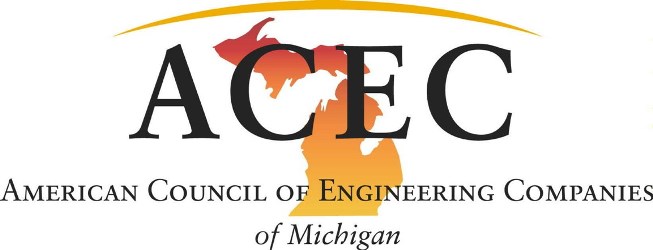 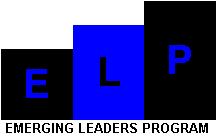 Please make your hotel reservations directly with the hotels listed below. Make your reservation in the ACEC Michigan ELP block of rooms by the release date noted. You will need to guarantee all rooms with a credit card.September 6-7, 2018
Radisson Hotel Lansing
111 N. Grand Avenue
Lansing, MI  48933800.333.3333 or 517.482.0188www.radisson.com/lansingmiPromotional Code: ACE918
Room Rate: $127.95
Room Release Date: August 7, 2018

October 11-12, 2018
Doubletree Suites by Hilton Detroit Downtown – Fort Shelby525 West Lafayette BoulevardDetroit, MI  48226313-963-5600
Room Rate: $155Booking Link Room Release Date: September 11, 2018

November 26-27, 2018
Courtyard by Marriot
11 Monroe Avenue NW
Grand Rapids, MI  49503
(877) 901-6632https://book.passkey.com/e/49609918Room Rate: $199
Room Release Date: October 26, 2018